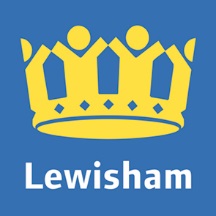 Greening Fund Application form.PLEASE ENSURE YOU HAVE READ THE GUIDANCE DOCUMENT BEFORE COMPLETING THIS APPLICATION. This application form caters for the full range of potential projects. It is not expected that smaller projects will be able to satisfy every category and your answers should be as succinct and focussed as possible. Please submit one application form containing all your project proposals.Section 1. About your groupSection 2. About your projectSection 3. Consultation, volunteering and historic fundingSection 4. Project BudgetSection 5. Larger projectsSupporting Plans and PhotosUse this section if you wish to attach up to four images in support of your application. These can include sketches/plans of installations, or photographs that show locations or highlight issues. Click on a box below to upload an image from your device.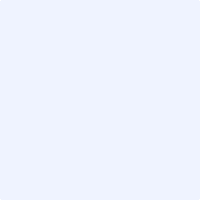 Section 5. DeclarationData protection and freedom of informationAs a public organisation, the London Borough of Lewisham has to follow the Data Protection Act 1998 and the Freedom of Information Act 2000, as well as the Regulation (EU) 2016/679 on the protection of natural persons with regard to the processing of personal data and on the free movement of such data.  You can view our Data Protection Policy and Freedom of Information guidance on the London Borough of Lewisham website.By signing this application form, you agree to the following:We will use this application form and the other information you give us for the following purposes:To decide whether to award grant funding to your projectTo provide copies to other individuals or organisations that are helping us assess and monitor grants. After we reach a decision, we may also tell them the outcome of your application and, if appropriate, why we did not offer you a grantTo hold in our database and use for statistical purposesIf your project is funded, we will publish information about you relating to the activity we have funded, including the amount of the grant and the activity it was for.  This information may appear in our press releases, in our print and online publications and in the publications or websites of any partner organisations who have funded the activity with us. Please tick this box to confirm you have read the London Borough of Lewisham data protection policy and freedom of information guidance (available to view on the council’s website) and accept how we generally plan to treat your application and other related information if someone asks to see it under the Freedom of Information Act 2000. https://lewisham.gov.uk/mayorandcouncil/aboutthecouncil/access-to-informationBefore signing please:Check that you have answered all the questions in the application formPlease ensure you keep a copy of your application for your recordsIn dating, signing and submitting this document you confirm that, to the best of your knowledge, the information provided is correct.Please email your application to GreeningFund@lewisham.gov.ukIf you have any questions, please direct them to the same email address or to your pre-existing Parks Team contact.Thank you for submitting your application!Name of your groupConstituted Names of any other partner organisations in your project (please put N/A if not applicable)Name of contact / project leadPositionAddress of group / project lead (including postcode)Phone number E-mail addressOrganisation website (if applicable)Organisation social media accounts (if applicable), e.g. Twitter, Facebook2.1 Location of proposed project (name of open space)Please note: The project must be on LBL-owned land managed by Parks and Open Spaces Team2.2 In which ward is the site?2.3 What needs or issues have you identified on the site?These will form the aims of your project and should relate to the themes of the 2021 Greening Fund and the Green Flag judging criteria. (Answer limited to 2,500 characters, approx. 500 words)2.3 What needs or issues have you identified on the site?These will form the aims of your project and should relate to the themes of the 2021 Greening Fund and the Green Flag judging criteria. (Answer limited to 2,500 characters, approx. 500 words)llllllllllllllllllllllllllllllllllllllllllllllllllllllllllllllllllllllllllllllllllllllllllllllllllllllllllllllllllllllllllllllllllllllllllllllllllllllllllllllllllllllllllllllllllllllllllllllllllllllllllllllllllllllllllllllllllllllllllllllllllllllllllllllllllllllllllllllllllllllllllllllllllllllllllllllllllllllllllllllllllllllllllllllllllllllllllllllllllllllllllllllllllllllllllllllllllllllllllllllllllllllllllllllllllllllllllllll2.4 How will your project achieve its aims?List actions/installations that will meet needs or resolve issues on the site. (Answer limited to 2,500 characters, approx. 500 words)3.1 ConsultationDescribe how your group has consulted with local residents and users of the site, in order to gauge the relevance and appropriateness of your project proposal.We would expect a level of consultation in proportion to the scale and ambition of the project, as referenced in the Toolkit.(Answer limited to 2,500 characters, approx. 500 words)3.2 Will there be volunteer involvement in the delivery or legacy of this project?The Parks and Open Spaces Team will manage the implementation of Greening Fund projects and the majority of project installations will be carried out by the principal parks contractor Glendale. This is particularly the case with infrastructure items, for which Glendale will provide ongoing maintenance. However, we welcome volunteer involvement wherever possible, such as with interpretative signage content, soft landscaping, litter-picking stations and bulb planting. Please describe how you envisage your group could get involved in making this project a success. (Answer limited to 2,500 characters, approx. 500 words)3.3 Historic funding - Please let us know of any funding obtained by your group in the last 12 months, or in process - sources and amounts, excluding Greening Fund 2019. (Answer limited to 500 characters, approx. 100 words)  Please list everything your group is applying for from the Greening Fund catalogue – types and number of itemsAmount applied for from the Greening Fund (using catalogue prices) Please list everything your group is applying for from the Greening Fund catalogue – types and number of items££0.00£0.00£0.00£0.00£0.00£0.00£0.00£0.00Total£0.00Please use this box to identify and suggest larger scale strategic projects that your group feels should be funded on your site but which fall outside of the current scope of small grants provided by the Greening Fund. Large-scale strategic projects might include new playgrounds, or other large infrastructure projects. Please provide any evidence of need and indicate the potential positive impact that such a scheme might deliver. (Answer limited to 2,500 characters, approx. 500 words)     pppppppppppppppppppppppppppppppppppppppppppppppppppppppppppppppppppppppppppppppppppppppppppppppppppppppppppppppppppppppppppppppppppppppppppppppppppppppppppppppppppppppppppppppppppppppppppppppppppppppppppppppppppppppppppppppppppppppppppppppppppppppppppppppppppppppppppppppppppppppppppppppppppppppppppppppppppppppppppppppppppppppppppppppppppppppppppppppppppppppppppppppppppppppppppppppppppppppppppppppppppppppppppppppppppppppppppppppppppppppppppppppppppppppppppppppppppppppppppppppppppppppppppppppppppppppppppppppppppppppppppppppppppppppppppppppppppppppppppppppppppppppppppppppppppppppppppppppppppppppppppppppppppppppppppppppppppppppppppppppppppppppppppppppppppppppppppppppppppppppppppppppppppppppppppppppppppppppppppppppppppppppppppppppppppppppppppppppppppppppppppppppppppppppppppppppppppppppppppppppppppppppppppppppppppppppppppppppppppppppppppppppppppppppppppppppppppppppppppppppppppppppppppppppppppppppppppppppppppppppppppppppppppppppppppppppppppppppppppppppppppppppppppppppppppppppppppppppppppppppppppppppppppppppppppppppppppppppppppppppppppppppppppppppppppppppppppppppppppppppppppppppppppppppppppppppppppppppppppppppppppppppppppppppppppppppppppppppppppppppppppppppppppppppppppppppppppppppppppppppppppppppppppppppppppppppppppppppppppppppppppppppppppppppppppppppppppppppppppppppppppppppppppppppppppppppppppppppppppppppppppppppppppppppppppppppppppppppppppppppppppppppppppppppppppppppppppppppppppppppppppppppppppppppppppppppppppppppppppppppppppppppppppppppppppppppppppppppppppppppppppppppppppppppppppppppppppppppppppppppppppppppppppppppppppppppppppppppppppppppppppppppppppppppppppppppppppppppppppppppppppppppppppppppppppppppppppppppppppppppppppppppppppppppppppppppppppppppppppppppppppppppppppppppppppppppppppppppppppppppppppppppppppppppppppppppppppppppppppppppppppppppppppppppppppppppppppppppppppppppppppppppppppppppppppppppppppppppppppppppppppppppppppppppppppppppppppppppppppppppppppppppppppppppppppppppppppppppppppppppppppppppppppppppppppppppppppppppppppppppppppppppppppppppppppppppppppppppppppppppppppppppppppppppppppppppppppppppppppppppppppppppppppppppppppppppppppppppppppppppppppppppppppppppppppppppppppppppppppppppppppppppppppppppppppppppppppppppppppppppppppppppppppppppppppppppppppppppppppppppppppppppppppppppppppppppppppppppppppppppppppppppppppppppppppppppppppppppppppppppppppppppppppppppppppppppppppppppppppppppppppppppppppppppppppppppppppppppppppppppppppppppppppppppppppppppppppppppppppppppppppppppppppppppppppppppppppppppppppppppppppppppppppppppppppppppppppppppppppppppppppppppppppppppppppppppppppppppppppppppppppppppppppppppppppppppppppppppppppppppppppppppppppppppppppppppppppppppppppppppppppppppppppppppppppppppppppppppppppppppppppppppppppppppppppppppppppppppppppppppppppppppppppppppppppppppppppppppppppppppppppppppppppppppppppppppppppppppppppppppppppppppppppppppppppppppppppppppppppppppppppppppppppppppppppppppppppppppppppppppppppppppppppppppppppppppppppppppppppppppppppppppppppppppppppppppppppppppppppppppppppppppppppppppppppppppppppppppppppppppppppppppppppppppppppppppppppppppppppppppppppppppppppppppppppppppppppppppppppppppppppppppppppppppppppppppppppppppppppppppppppppppppppppppppppppppppppppppppppppppppppppppppppppppppppppppppppppppppppppppppppppppppppppppppppppppppppppppppppppppppppppppppppppppppppppppppppppppppppppppppppppppppppppppppppppppppppppppppppppppppppppppppppppppppppppppppppppppppppppppppppppppppppppppppppppppppppppppppppppppppppppppppppppppppppppppppppppppppppppppppppppppppppppppppppppppppppppppppppppppppppppppppppppppppppppppppppppppppppppppppppppppppppppppppppppppppppppppppppppppppppppppppppppppppppppppppppppppppppppppppppppppppppppppppppppppppppppppppppppppppppppppppppppppppppppppppppppppppppppppppppppppppppppppppppppppppppppppppppppppppppppppppppppppppppppppppppppppppppppppppppppppppppppppppppppppppppppppppppppppppppppppppppppppppppppppppppppppppppppppppppppppppppppppppppppppppppppppppppppppppppppppppppppppppppppppppppppppppppppppppppppppppppppppppppppppppppppppppppppppppppppppppppppppppppppppppppppppppppppppppppppppppppppppppppppppppppppppppppppppppppppppppppppppppppppppppppppppppppppppppppppppppppppppppppppppppppppppppppppppppppppppppppppppppppppppppppppppppppppppppppppppppppppppppppppppppppppppppppppppppppppppppppppppppppppppppppppppppppppppppppppppppppppppppppppppppppppppppppppppppppppppppppppppppppppppppppppppppppppppppppppppppppppppppppppppppppppppppppppppppppppppppppppppppppppppppppppppppppppppppppppppppppppppppppppppppppppppppppppppppppppppppppppppppppppppppppppppppppppppppppppppppppppppppppppppppppppppppppppppppppppppppppppppppppppppppppppppppppppppppppppppppppppppppppppppppppppppppppppppppppppppppppppppppppppppppppppppppppppppppppppppppppppppppppppppppppppppppppppppppppppppppppppppppppppppppppppppppppppppppppppppppppppppppppppppppppppppppppppppppppppppppppppppppppppppppppppppppppppppppppppppppppppppppppppppppppppppppppppppppppppppppppppppppppppppppppppppppppppppppppppppppppppppppppppppppppppppppppppppppppppppppppppppppppppppppppppppppppppppppppppppppppppppppppppppppppppppppppppppppppppppppppppppppppppppppppppppppppppppppppppppppppppppppppppppppppppppppppppppppppppppppppppppppppppppppppppppppppppppppppppppppppppppppppppppppppppppppppppppppppppppppppppppppppppppppppppppppppppppppppppppppppppppppppppppppppppppppppppppppppppppppppppppppppppppppppppppppppppppppppppppppppppppppppppppppppppppppppppppppppppppppppppppppppppppppppppppppppppppppppppppppppppppppppppppppppppppppppppppppppppppppppppppppppppppppppppppppppppppppppppppppppppppppppppppppppppppppppppppppppppppppppppppppppppppppppppppppppppppppppppppppppppppppppppppppppppppppppppppppppppppppppppppppppppppppppppppppppppppppppppppppppppppppppppppppppppppppppppppppppppppppppppppppppppppppppppppppppppppppppppppppppppppppppppppppppppppppppppppppppppppppppppppppppppppppppppppppppppppppppppppppppppppppppppppppppppppppppppggggggggggggggggggggggggggggggggggggggggggggggggggggggggggggggggggggggggggggggggggggggggggggggggggggggggggggggggggggggggggggggggggggggggggggggggggggggggggggggggggggggggggggggggggggggggggggggggggggggggggggggggggggggggggggggggggggggggggggggggggggggggggggggggggggggggggggggggggggggggggggggggggggggggggggggggggggggggggggggggggggggggggggggggggggggggggggggggggggggggggggggggggggggggggggggggggggggggggggggggggggggggggggggggggggggggggggggggggggggggggggggggggggggggggggggggggggggggggggggggggggggggggggggggggggggggggggggggggggggggggggggggggggggggggggggggggggggggggggggggggggggggggggggggggggggggggggggggggggggggggggggggggggggggggggggggggggggggggggggggggggggggggggggggggggggggggggggggggggggggggggggggggggggggggggggggggggggggggggggggggggggggggggggggggggggggggggggggggggggggggggggggggggggggggggggggggggggggggggggggggggggggggggggggggggggggggggggggggggggggggggggggggggggggggggggggggggggggggggggggggggggggggggggggggggggggggggggggggggggggggggggggggggggggggggggggggggggggggggggggggggggggggggggggggggggggggggggggggggggggggggggggggggggggggggggggggggggggggggggggggggggggggggggggggggggggggggggggggggggggggggggggggggggggggggggggggggggggggggggggggggggggggggggggggggggggggggggggggggggggggggggggggggggggggggggggggggggggggggggggggggggggggggggggggggggggggggggggggggggggggggggggggggggggggggggggggggggggggggggggggggggggggggggggggggggggggggggggggggggggggggggggggggggggggggggggggggggggggggggggggggggggggggggggggggggggggggggggggggggggggggggggggggggggggggggggggggggggggggggggggggggggggggggggggggggggggggggggggggggggggggggggggggggggggggggggggggggggggggggggggggggggggggggggggggggggggggggggggggggggggggggggggggggggggggggggggggggggggggggggggggggggggggggggggggggggggggggggggggggggggggggggggggggggggggggggggggggggggggggggggggggggggggggggggggggggggggggggggggggggggggggggggggggggggggggggggggggggggggggggggggggggggggggggggggggggggggggggggggggggggggggggggggggggggggggggggggggggggggggggggggggggggggggggggggggggggggggggggggggggggggggggggggggggggggggggggggggggggggggggggggggggggSigned(A typed name will be sufficient if the application is submitted from that individual’s email address) PositionDate